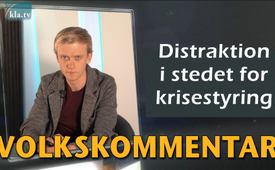 Distraktion i stedet for krisestyring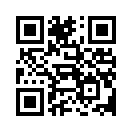 I to år blev folk holdt i frygt og panik af mainstream-medierne med overskrifter om Corona. Men netop i de sidste par dage er der kommet flere og flere fakta frem om korrupte politikere, misvisende fremstillinger i medierne osv. Pludselig er Corona forsvundet fra medierne, og emnet Ukraine-krig skræmmer alle.Distraktion i stedet for krisestyring

Sidste år fik jeg lov til at tage på ferie til Ukraine og mødte en masse fantastiske mennesker.
I fredags tidligt om morgenen fik jeg en nyhed fra Ukraine om, at de var vågnet op på grund af en eksplosion. Så så jeg det i alle nyhederne ...Disse videoer af missilerne osv. 
Jeg var selvfølgelig fuld af bekymring og frygt. Krig er forfærdelig. Hver person, der dør på grund af sådanne dumme magtspil, er én for meget. Men der er en anden grund til, at jeg optager denne video. Indtil for få dage siden dominerede Corona vores dagligdag, eller rettere sagt, de tvangsforanstaltninger, der blev indført på grund af Covid. Og netop nu, hvor der kommer mere og mere frem i lyset af politikernes forviklinger, disse stenhårde løgne eller bevidst skjulte kendsgerninger ...alt i forbindelse med Corona eller vaccination ...Jeg vil gerne henvise Dem til et efter min mening fantastisk og vigtigt aktuelt program af Kla.TV-stifteren Ivo Sasek. I den opsummerer han 80 eksplosive fakta om Covid-svindelen og opfordrer til et verdensomspændende "forbud mod krisegevinster"! Alt er underbygget med kilder! Så disse ting, disse skandaler er virkelig kogt op i de sidste par dage ...Musvågerne fløjtede næsten fra hustagene. Og det er vigtigt ... se, hvordan medierne nu blander sig i denne Ukraine-krise.
Den ene overskrift er værre end den anden, mere grumset ...og endnu en gang er alle forbundet. 
Og pludselig er der ikke længere tale om Covid i medierne, men man læser op og ned om Ukraine. Jeg vil ikke nedtone det på nogen måde, selvfølgelig ikke! Jeg er også meget bekymret, især hvis man kender folk der. Men jeg ønsker at leve i et samfund, hvor man skal tage ansvar for sine handlinger. Man må bære konsekvenserne heraf. 

Men bliver en større krise nu ikke brugt, eller i det mindste kraftigt opildnet, til at aflede opmærksomheden fra den foregående krise? Det synes jeg.
Lad os huske på, hvordan rapporteringen i mainstream-medierne har været indtil nu: 
En form for formodning eller påstand og ofte uden kilder, ikke som Kla.TV med disse til tider lange kildeafbrydelser. Jeg synes, det er virkelig dejligt, når f.eks...
Welt henviser til FAZ, som så henviser til Spiegel, som henviser til Stern eller dette "ifølge forskellige medier". 
En påstand bliver ikke en kilde, hvis du citerer den over tre hjørner. Og så hører vi fra journalisternes egne rækker, hvordan der f.eks. produceres falske nyheder på ZDF.
Bør journalister ikke også stå op for det, de skriver, og medierne for det, de offentliggør? 
De har trods alt stadig en utrolig magt over folk ...
Hvor ofte har jeg været nødt til at lytte til folk i de sidste to år? Ja, men i nyhederne sagde de ...På tv sagde eksperten et eller andet om vaccination eller masker. Og nu viser det sig bagefter, at mange ting simpelthen ikke er sandt. Jeg henviser Dem igen til dette program.
Se på dem, så vil det blive meget tydeligere for dig, hvad jeg taler om. Og det er netop disse medier, disse nyhedsportaler, som tydeligvis har misinformeret eller vildledt os, som vi nu stoler på i det næste spørgsmål? Bestemt ikke!

Og det er netop i denne agitation, i denne agitation og splittelse, som det igen går gennem samfundet, pro-russisk, pro-USA/Nato eller lignende: Vi bør alle være for retfærdighed, for sandheden, og derfor er det vigtigt, at det bliver kendt, hvem der har løjet for os i de seneste år, hvem der har undertrykt vigtige fakta osv. ...
Derfor skal I sprede alle disse gode Kla.TV-programmer, disse faktuelle programmer med velbegrundede kilder. 
For ægte kvalitetsjournalistik!
Og en ting mere: Lad os ikke holde op med at tro på en god fremtid for os i disse dage, hvor det nogle gange virker så svært eller så deprimerende håbløst.




Du vil måske også være interesseret i dette:

Covid fidus - 80 grunde til "Penge tilbage!" (af Kla.TV-stifter Ivo Sasek)
26.02.2022 | www.kla.tv/21653fra jp.Kilder:Overskrifter: 
https://www.youtube.com/watch?v=bkSweBrxEBU
https://www.tagesschau.de/thema/putin/?pageIndex=2
https://www.bild.de/politik/ausland/politik-ausland/ukraine-soldaten-auf-schwarzmeer-insel-gegen-putin-truppen-f-dich-79270080.bild.html
https://www.focus.de/politik/ausland/ukraine-krise/
https://www.derwesten.de/politik/ukraine-krieg-putin-deutschland-3-weltkrieg-nato-russland-atomkrieg-id234662693.html

Stern henviser til Spiegel
https://www.stern.de/politik/deutschland/bericht--bundeswehr-will-bis-zu-12-000-soldaten-wegen-corona-notlage-mobilisieren-30921208.html

Spiegel henviser til "Stern“
https://www.spiegel.de/politik/ausland/rechtsextremer-offizier-soll-fuer-die-bundeswehr-im-einsatz-sein-a-859288.html

Welt henviser til FAZ
https://www.welt.de/politik/deutschland/article237019391/Klima-Proteste-Aktivisten-kuendigen-Radikalisierung-an.html

FAZ henviser til Spiegel
https://www.faz.net/aktuell/feuilleton/debatten/giffey-beruft-sich-bei-plagiatsvorwuerfen-auf-zitierweise-16250395.html

Journalist rapporterer om falske nyheder på ZDF
https://www.auf1.tv/elsa-auf1/ex-zdf-journalistin-katrin-seibold-wir-haben-fake-news-produziert

80 fakta om Covid-svindelnummeret 
https://www.kla.tv/21653Dette kan også interessere dig:#Ukraine-da - www.kla.tv/Ukraine-da

#SoSeeIchs -da - www.kla.tv/SoSeeIchs-da

#Coronavirus-da - Coronavirus - www.kla.tv/Coronavirus-da

#Media-da - www.kla.tv/Media-da

#CrisisProfit-da - www.kla.tv/CrisisProfit-daKla.TV - De andre nyheder ... gratis - uafhængige - ucensurerede ...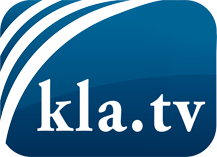 hvad medierne ikke bør tie stille om ...Lidt hørt - af folket, for folket! ...regular News at www.kla.tv/daHold dig opdateret - det er det hele værd!Gratis tilmelding til vores e-mail-nyhedsbrev her: www.kla.tv/abo-enSikkerhedsrådgivning:Desværre bliver modstemmer censureret og undertrykt mere og mere. Så længe vi ikke rapporterer i overensstemmelse med de korporative mediers ideologi og interesser, er vi konstant i fare for, at der vil blive fundet undskyldninger for at lukke eller skade Kla.TV.Så tilmeld dig et internetuafhængigt netværk i dag! Klik her: www.kla.tv/vernetzung&lang=daLicens:    Creative Commons-licens med tilskrivning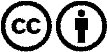 Spredning og gengivelse er tilladt, hvis Kla.TV med kildeangivelse. Intet indhold må præsenteres uden for sammenhæng.
Statsfinansierede institutioner må ikke anvende den uden skriftlig tilladelse fra Kla.TV. Overtrædelse vil blive retsligt forfulgt.